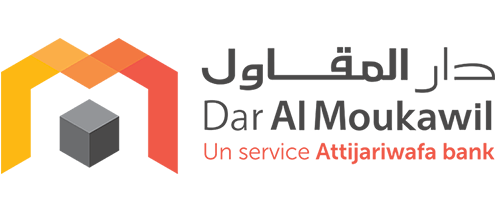 Business model Canevas 5 Livraisons de produits de grande consommation issus des grandes surfaces  Secteur d’activité : ServicesDéfinition Globale de l’activité : Groupage achats et livraisons à domicile des produits de grande consommation au portes des ménages  Activités clés : Achat et livraison de produits de grande consommation Ressources clés : van de livraison et chauffeur, plate forme web , téléopératrice , bureau Sources de revenus : Ventes de livraisons last mile Structure de cout : Fond de roulement pour l’achat des produits Cout publicitaires : catalogue, dépliants, communication web  Masse salariale Indexation moyenne des Charges liés au bureau  en location ou en acquisition   (location,  leasing , eau, électricité, téléphone …) Van de transport et consomable en maintenance et en carburant Consommables en paniers de livraison  Segmentation clients :Ménages , et entreprises en produits de nettoyage  Proposition de valeur :  faire gagner du temps aux consommateurs et palier aux temps d’attentes pour l’acquisition de produits standard d’un menage A quel besoin du marché votre entreprise ou votre projet va répondre : Le gain de temps Carneaux de distribution :Livraison , web Relation Client : site web et livraisons à domicile    